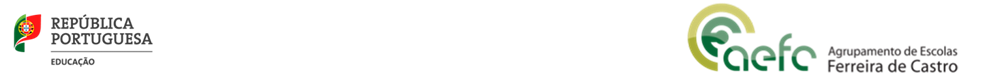 CURSOS PROFISSIONAL DE TÉCNICO DE XXXXANO LETIVO DE 20XX-20XXPLANO DE RECUPERAÇÃO DAS HORAS DE FORMAÇÃO – Ano/cursoO (A) aluno (a) AAA                        excedeu 10% de faltas da carga horária do Módulo XXX da disciplina de XXX, devendo realizar a recuperação de XX horas de formação, no local XXX, nos dias:Estas aulas veem recuperar a(s) aula(s) em falta, por motivo de XXX.Oliveira de Azeméis, XX de XXX de 20XXO (A) Docente/Formador (a) ___________________________________________________________O (A) Diretor (a) de Turma/Curso _____________________________________________________DiaHoraTempos( 45 minutos )Assinatura do(a) aluno(a)Assinatura do(a) Funcionário(a)00/00/202000:00X temposAtividade (s) a desenvolver: